                                                                                                                                                                                                                                                                                                                                                                                                                                                                                                                                                                                                                                                                                                                                                                                                                                                                                                                                                                                                                                                                                                                                                                                                                 St Pius X Catholic Parish Heidelberg West acknowledges the Wurundjeri people.Fr Wayne Edwards:  St Pius X Presbytery 419 Waterdale Rd Heidelberg West 3081Tel: 9457 5794   Fax: 9457 1036   Email: heidelbergwest@cam.org.auExodus Community: 273 Liberty Parade Heidelberg West Tel: 9457 7593 School Principal: Barbara Gomez Tel: 9457 3776 Email: bgomez@spxhw.catholic.edu.au_________________________________________________________________________________________________MASS TIMES Sundays  	Saturday Vigil 7pm   Sunday 9am & 11.00am	Exodus Community, 12 Noon in the shed at 273 Liberty Pde, Heidelberg West        Weekdays	9am Tuesday, Wednesday, Thursday, Friday, SaturdayCONFESSIONS & ROSARY    	After 9am Mass on Saturday morningsCHURCH OPEN FOR PRAYER	8.30am – 4pm on school days only  PARISH WEBSITE - pol.org.au/heidelbergwest St Pius X Catholic Church Heidelberg West actively works to listen to, empower and protect children, and has zero tolerance for child abuse and neglect.              PLEASE LOOK AFTER YOUR CHILDREN WHILE MASS IS IN PROGRESS Reflection:  “…He went about doing good and healing all those oppressed by the devil, for God was with him.”  (ACTS 10:38)We can’t give what we don’t have.  Open your heart to receive God’s love, mercy and forgiveness.  Then, show the same to others.  As God’s adopted sons and daughters, we are made in His image and likeness.  As Pope Benedict XVI says, “we are made for greatness.”  Let our lives reflect His light to others.  Pray to live a grateful and generous life.  Strive for greatness!  We are made for more!  We are made for God!ALPHA AT ST PIUS X 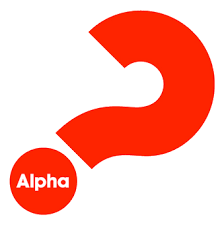 Free 8 week course - Wednesday's 27th April - 15th June 2022 St Pius X hall @ 7.00pm. Alpha is a course for those seeking to find out more about CHRISTIANITY, THOSE WHO HAVE RECENTLY COME TO FAITH IN JESUS CHRIST and THOSE WHO ARE SEEKING A RENEWAL OF THEIR FAITH. As Christians we believe that God ANSWERS PRAYERS, GUIDES, PROVIDES AND PROTECTS, IS WITH US ALWAYS, COMFORTS, HELPS, HEALS AND SETS FREE, STRENGTHENS AND RENEWS, FORGIVES AND REDEEMS, and ALWAYS LOVES YOU.Call 94575794 or email stpiusvic@bigpond.com to register your interest.PROJECT COMPASSION 2022Caritas Australia would like to THANK YOU for supporting Project Compassion 2022. If you still have your Project Compassion box at home, please bring them back next week or visit lent.caritas.org.au and donate onlineYour generosity will empower the world’s most vulnerable communities to grow stronger and lift  themselves out of poverty.SENIORS GET TOGETHER –APRIL 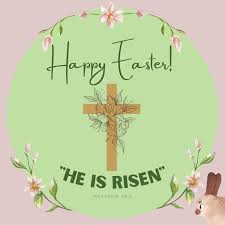 You are invited to join us to see the movie.  ‘JUNE AGAIN’ – Starring Noni Hazlehurst A Funny and Compelling Story about Dementia. In the parish hall Wednesday April 20th @ 11am. Bring a plate to share for lunch, see a great movie and make new friends. All Welcome! Next Sunday: April 24thPrayers for the Sick; David Tickner, Pauline Curlis, Joy OpieFor the Recently Departed: Fr. Felix De Candia, Fr. Tadgh TierneyAnniversary of Death: Ken Scroggie, Benjamin Hennequin, Theresa Hennequin, Paolo Lucciantonio, Gerard Shortal, Mirella Gigliotto, Graeme Meade, Olive Stewart, Joseph Mauldon, John Mc Convill, Ciro ForlanoReaderSpecial MinistersSaturday 7:00pmPeter OvertonSunday 9:00amTracey DoubletSunday 11:00amJennifer Lim                                       HOLY WEEK AND EASTER                                      HOLY WEEK AND EASTER                                      HOLY WEEK AND EASTER                                      HOLY WEEK AND EASTER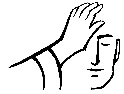 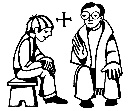 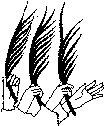 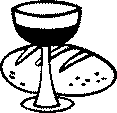 Anointing MassWednesday, 6 April at 11.00am(No 9.00am Mass)ReconciliationThursday, 7 April at 7.00pmPalm/Passion Sunday of the Passion of the Lord and the Blessing of PalmsSunday, 10 April (9.00am & 11.00am)Holy Thursday14 April at 7.30pm(No 9.00 am Mass)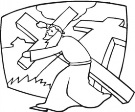 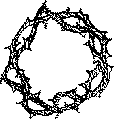 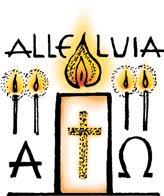 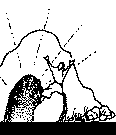 Good Friday Stations of the Cross                           Exodus Community                     15 April at 11.00-1.00pm                                 Olympic Village Green Good Friday of the Passion of the Lord                                    15 April at 3.00pmHoly Saturday                16 April, Easter Vigil at 7.00pm(No 9.00am Mass)Easter Sunday17 April 9.00am & 11.00am)